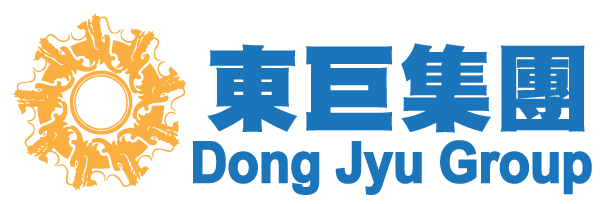 誠 徵 諳 西 語 人 才徵才機構名稱： 東巨集團 Dong Jyu Group職缺：       　專案助理1-2名 (西文專長)資格：西班牙語文學系畢業（需通英文並熟諳拉美事務）熟諳Word、Excel、Power Point等文書程式具筆譯/口譯及製作簡報能力性別不拘（男需役畢）、主動積極、認真負責、具團隊精神待遇：面洽。試用期三個月，須於106年1月份上班徵才機構簡介：東巨集團成立於1999年，集團起初發跡於建設、營造、國際貿易，後續成功跨足生技、影視、 文創與電子產業等，踏實穩固地朝向全方位企業之目標邁進。基於集團積極擴大海外據點並邁向國際化之目標，並應宏都拉斯總統葉南德茲閣下與宏國政府之招商邀請，東巨團隊現規劃前往宏國，實際進行雙邊合作開發與經貿拓展等計畫。鼓勵歡迎具備西文能力並熟諳拉美事務的人才，加入本集團團隊以共創雙贏興盛的未來。聯絡方式：請備中外文（西文）個人履歷表及自傳於1月6日前e-mail至info@donghuang.com.tw聯絡人：楊博丞先生; Tel: (02)8791-9397 ext. 24經審核履歷合適者，將另行通知面試時間